EDITAL 109/2017SELEÇÃO DE ALUNO REGULAR – MESTRADO EM DIREITO1º Semestre de 2018RESULTADO 1ª FASE – PROVA ESCRITA Aprovados os candidatos de inscrição número:*Candidatos que se declararam negros ou  pardos;**Candidatos que se declararam indígenas;*** Candidatos que se declararam quilombolas;**** Candidatos que se declararam com deficiência.Pelotas, 21 de novembro de 2017.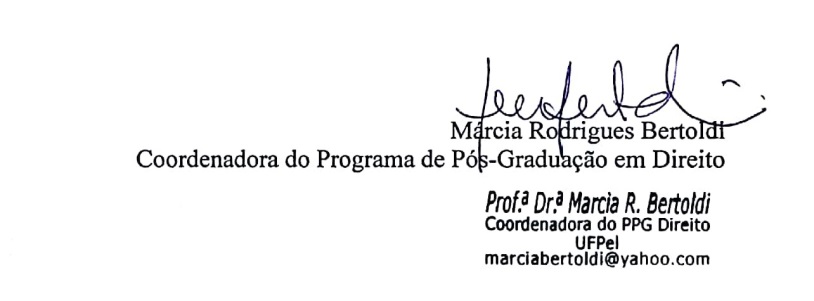 *01030409101316192122*23272833363738*3941455256586061626465697278798081828586